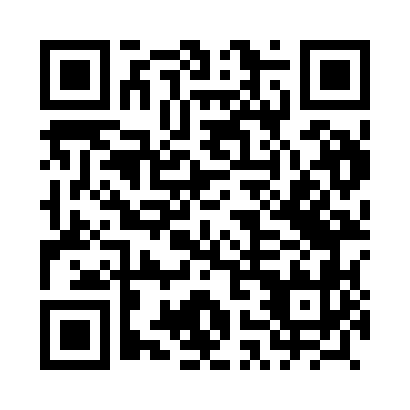 Prayer times for Gzy, PolandMon 1 Apr 2024 - Tue 30 Apr 2024High Latitude Method: Angle Based RulePrayer Calculation Method: Muslim World LeagueAsar Calculation Method: HanafiPrayer times provided by https://www.salahtimes.comDateDayFajrSunriseDhuhrAsrMaghribIsha1Mon4:076:1012:405:067:119:072Tue4:046:0712:405:087:139:093Wed4:016:0512:395:097:159:114Thu3:586:0212:395:107:179:145Fri3:556:0012:395:127:189:166Sat3:515:5812:395:137:209:197Sun3:485:5512:385:147:229:218Mon3:455:5312:385:157:249:249Tue3:425:5112:385:177:269:2610Wed3:395:4912:375:187:279:2911Thu3:365:4612:375:197:299:3112Fri3:325:4412:375:207:319:3413Sat3:295:4212:375:217:339:3714Sun3:265:3912:365:237:349:3915Mon3:235:3712:365:247:369:4216Tue3:195:3512:365:257:389:4517Wed3:165:3312:365:267:409:4818Thu3:125:3112:355:277:419:5019Fri3:095:2812:355:297:439:5320Sat3:055:2612:355:307:459:5621Sun3:025:2412:355:317:479:5922Mon2:585:2212:355:327:4810:0223Tue2:555:2012:345:337:5010:0524Wed2:515:1812:345:347:5210:0825Thu2:475:1612:345:357:5410:1126Fri2:445:1312:345:367:5510:1527Sat2:405:1112:345:387:5710:1828Sun2:365:0912:345:397:5910:2129Mon2:325:0712:345:408:0110:2530Tue2:285:0512:335:418:0210:28